УТВЕРЖДАЮ Директор МКУК «МЦБС» городского округа Сокольский 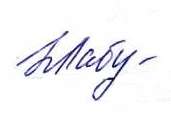 Нижегородской области _________ Н.Н. Лабутина«18» марта 2021 годаПлан работы МКУК «МЦБС» на апрель 2021 года№ п/пНаименование мероприятияДата проведенияОтветственный за организацию и исполнениеМесто проведения«Лучшая книга о космосе» -онлайн опрос (из цикла опросов «Вкус чтения: литературные предпочтения»). 12+01.04. - 30.04.2021Большаков Е.А.Центральная районная библиотекаим. А.С.Пушкинаhttps://bibliosokol.ru/https://ok.ru/sokolskayabibliotekahttps://vk.com/public191664300«Доброе чтение» -книжная выставка духовной литературы. 6+02.04. – 20.04.2021Захарова А.Н.ЦРДБЦРДhttps://bibliosokol.ru/https://ok.ru/sokolskayabibliotekahttps://vk.com/mkuk_mcbshttps://vk.com/club195946863«Доктор от Бога. Для людей» -онлайн-сообщение(к 185-летию Н.В.Склифосовского ив рамках года Науки и технологий). 16+05.04.2021Комиссарова Е.Г.Центральная районная библиотекаим. А.С.Пушкинаhttps://bibliosokol.ru/https://ok.ru/sokolskayabibliotekahttps://vk.com/public191664300«Дорога во Вселенную» -выставка научно-популярной литературы(к первому полету человека в космос). 12+05.04. - 30.04.2021Большаков Е.А.Центральная районная библиотекаим. А.С.Пушкинаhttps://bibliosokol.ru/https://ok.ru/sokolskayabibliotekahttps://vk.com/public191664300«Здравствуй, мир библиотеки!» - библиографический урок(посвящение в читатели). 6+06.04. – 08.04.2021Тиханова Е.С.ЦРДБЦРДБ https://bibliosokol.ru/https://ok.ru/sokolskayabibliotekahttps://vk.com/mkuk_mcbshttps://vk.com/club195946863«Правовые интернет – ресурсы» - информационный буклет. 16+08.04.2021Зимина Г.И.Центральная районная библиотекаим. А.С.ПушкинаЦБhttps://bibliosokol.ru/https://ok.ru/sokolskayabibliotekahttps://vk.com/public191664300«Земля проснулась с именем его…» - познавательная беседа-портрет(к 60-летию со дня первого полетаЮ.А.Гагарина в космос). 12+11.04.2021Комиссарова Е.Г.Центральная районная библиотекаим. А.С.ПушкинаЦБhttps://bibliosokol.ru/https://ok.ru/sokolskayabibliotekahttps://vk.com/public191664300«Добрые слова живут на свете» -урок доброты. 6+14.04.2021Демичева А.А.ЦРДБЦРДhttps://bibliosokol.ru/https://ok.ru/sokolskayabibliotekahttps://vk.com/mkuk_mcbshttps://vk.com/club195946863«Экологическая культура - правовой аспект» - информационная выставка. 16+16.04.2021Зимина Г.И.Центральная районная библиотекаим. А.С.ПушкинаЦБhttps://bibliosokol.ru/https://ok.ru/sokolskayabibliotekahttps://vk.com/public191664300«Он живой и светится» -литературный круизпо творчеству В. Драгунского. 6+22.04.2021Манохина И.Н.ЦРДБЦРДБ https://bibliosokol.ru/https://ok.ru/sokolskayabibliotekahttps://vk.com/mkuk_mcbshttps://vk.com/club195946863Библионочь – 2021: «Книга — путь к звездам»23.04.2021Все отделыЦБhttps://bibliosokol.ru/https://ok.ru/sokolskayabibliotekahttps://vk.com/public191664300«Имею право» - доступ к экологической информации –неотъемлемое право человека» -урок экологического права. 12+27.04.2021Зимина Г.И.Центральная районная библиотекаим. А.С.ПушкинаЦБhttps://bibliosokol.ru/https://ok.ru/sokolskayabibliotekahttps://vk.com/public191664300 «Библиотечная традиция в новом формате» - семинар-поиск 28.04.2021Корчагина Н.В.Центральная районная библиотекаим. А.С.ПушкинаЦБ